Beethoven Class	 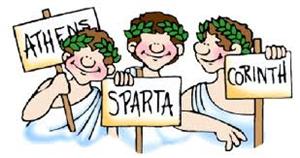 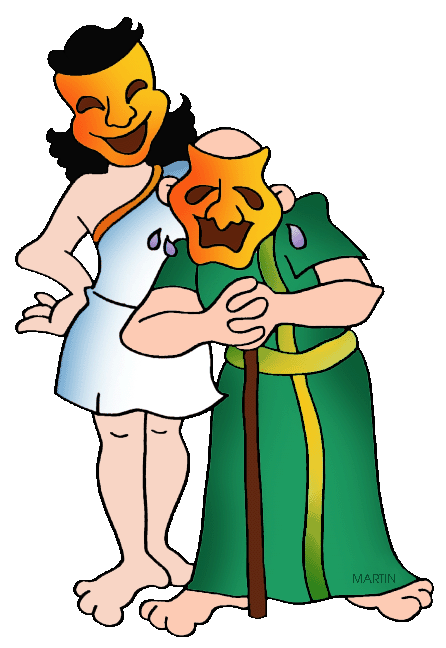 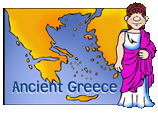 Who Let the Gods Out!How did a volcano change the course of history? Our theme is history based. We will be learning all about the Ancient Greeks. Beethoven Class	 Who Let the Gods Out!How did a volcano change the course of history? Our theme is history based. We will be learning all about the Ancient Greeks. Beethoven Class	 Who Let the Gods Out!How did a volcano change the course of history? Our theme is history based. We will be learning all about the Ancient Greeks. EnglishAs readers we will: Read whole books to improve our comprehension skillsSkim and scan effectively to retrieve informationExplain meanings of words in contextInfer feelings through actions, dialogue and descriptionFind similarities and differences between different versions of myths we readCompare and contrast moods of characters        within myths.Class InformationIf you would like to pass a message to a member of the year 6 team or have any queries, please write in your child’s planner or email:year6@swainhouse.bradford.sch.ukPE is on Thursdays.Please ensure your child comes to school in the correct PE kit. Trainers are needed for outdoor PE.Please make sure your child has a water bottle in school. Important dates:Year 6 spring assessment will begin on Monday 22nd January 2024- Thursday 25th January 2024  History:Say when the Greek era was and the influence they had on modern society.Understand how the Greeks lived and how a natural disaster changed their history.Learn about the different Greek Gods and GoddessesCompare and contrast different sourcesArt:Understand how to analyse a famous artist.Understand how to find meaning in paintings and artwork.Apply out own interpretations of famous pieces of artwork.DT: To design a steady hand gameTo assemble electronics and create a steady hand gameResearch and analyse a range of children’s toysScience:Label components of circuits.Draw symbols for electrical components.Draw series and parallel circuitsInvestigate how voltage effects bulbs and buzzers.R.E – Practices: Why are certain people, places and times sacred?French – We will be learning vocabulary for when we are out and about, directions, clothes and places around town. Computing – Understand what variables are and why they are used in programs. Improve a game by using these variable and create our own project that uses variables. Understand how to use formulas to create and interpret data on spreadsheets.PE – We will be learning the rules and skills involved with tag rugby and netball and playing competitive games.PSHE – We will be learning how to keep safe online, understanding our emotional needs and about drugsMusic – We will listen and appraise musicLearn about the interrelated dimensions of music Perform and share our music with othersAs writers we will:Write a range of text types for a variety of audiencesWrite more complex and cohesive paragraphs Use a range of punctuation marks accurately Improve our work through editing carefullyDevelop the formation of our joined handwritingUse our knowledge of spelling patterns to improve our workProofread for spelling and punctuation errors.Class InformationIf you would like to pass a message to a member of the year 6 team or have any queries, please write in your child’s planner or email:year6@swainhouse.bradford.sch.ukPE is on Thursdays.Please ensure your child comes to school in the correct PE kit. Trainers are needed for outdoor PE.Please make sure your child has a water bottle in school. Important dates:Year 6 spring assessment will begin on Monday 22nd January 2024- Thursday 25th January 2024  History:Say when the Greek era was and the influence they had on modern society.Understand how the Greeks lived and how a natural disaster changed their history.Learn about the different Greek Gods and GoddessesCompare and contrast different sourcesArt:Understand how to analyse a famous artist.Understand how to find meaning in paintings and artwork.Apply out own interpretations of famous pieces of artwork.DT: To design a steady hand gameTo assemble electronics and create a steady hand gameResearch and analyse a range of children’s toysScience:Label components of circuits.Draw symbols for electrical components.Draw series and parallel circuitsInvestigate how voltage effects bulbs and buzzers.R.E – Practices: Why are certain people, places and times sacred?French – We will be learning vocabulary for when we are out and about, directions, clothes and places around town. Computing – Understand what variables are and why they are used in programs. Improve a game by using these variable and create our own project that uses variables. Understand how to use formulas to create and interpret data on spreadsheets.PE – We will be learning the rules and skills involved with tag rugby and netball and playing competitive games.PSHE – We will be learning how to keep safe online, understanding our emotional needs and about drugsMusic – We will listen and appraise musicLearn about the interrelated dimensions of music Perform and share our music with othersMathsIn maths we will be:Add and subtract unlike fractionsMultiply and divide fractionsAdd and subtract mixed numbersInterpret and represent data in graphs and chartsUnderstand, calculate and simplify ratio problems.HomeworkHomework is set every Friday in yellow homework books or on Google Classroom; it is due in the following Wednesday. Children will receive English, maths and reading homework every week. On occasion, other pieces will be given as a task to help with our themes in class. Please read with your child three times a week. Please remember to write a comment and sign their planner weeklyHistory:Say when the Greek era was and the influence they had on modern society.Understand how the Greeks lived and how a natural disaster changed their history.Learn about the different Greek Gods and GoddessesCompare and contrast different sourcesArt:Understand how to analyse a famous artist.Understand how to find meaning in paintings and artwork.Apply out own interpretations of famous pieces of artwork.DT: To design a steady hand gameTo assemble electronics and create a steady hand gameResearch and analyse a range of children’s toysScience:Label components of circuits.Draw symbols for electrical components.Draw series and parallel circuitsInvestigate how voltage effects bulbs and buzzers.R.E – Practices: Why are certain people, places and times sacred?French – We will be learning vocabulary for when we are out and about, directions, clothes and places around town. Computing – Understand what variables are and why they are used in programs. Improve a game by using these variable and create our own project that uses variables. Understand how to use formulas to create and interpret data on spreadsheets.PE – We will be learning the rules and skills involved with tag rugby and netball and playing competitive games.PSHE – We will be learning how to keep safe online, understanding our emotional needs and about drugsMusic – We will listen and appraise musicLearn about the interrelated dimensions of music Perform and share our music with others